Potvrzuji přijetí objednávky číslo OV20240288. 57 000,- bez DPHDěkuji a s pozdravem Xxxxx Xxxxxčt 25. 4. 19:48 (před 13 hodinami)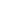 